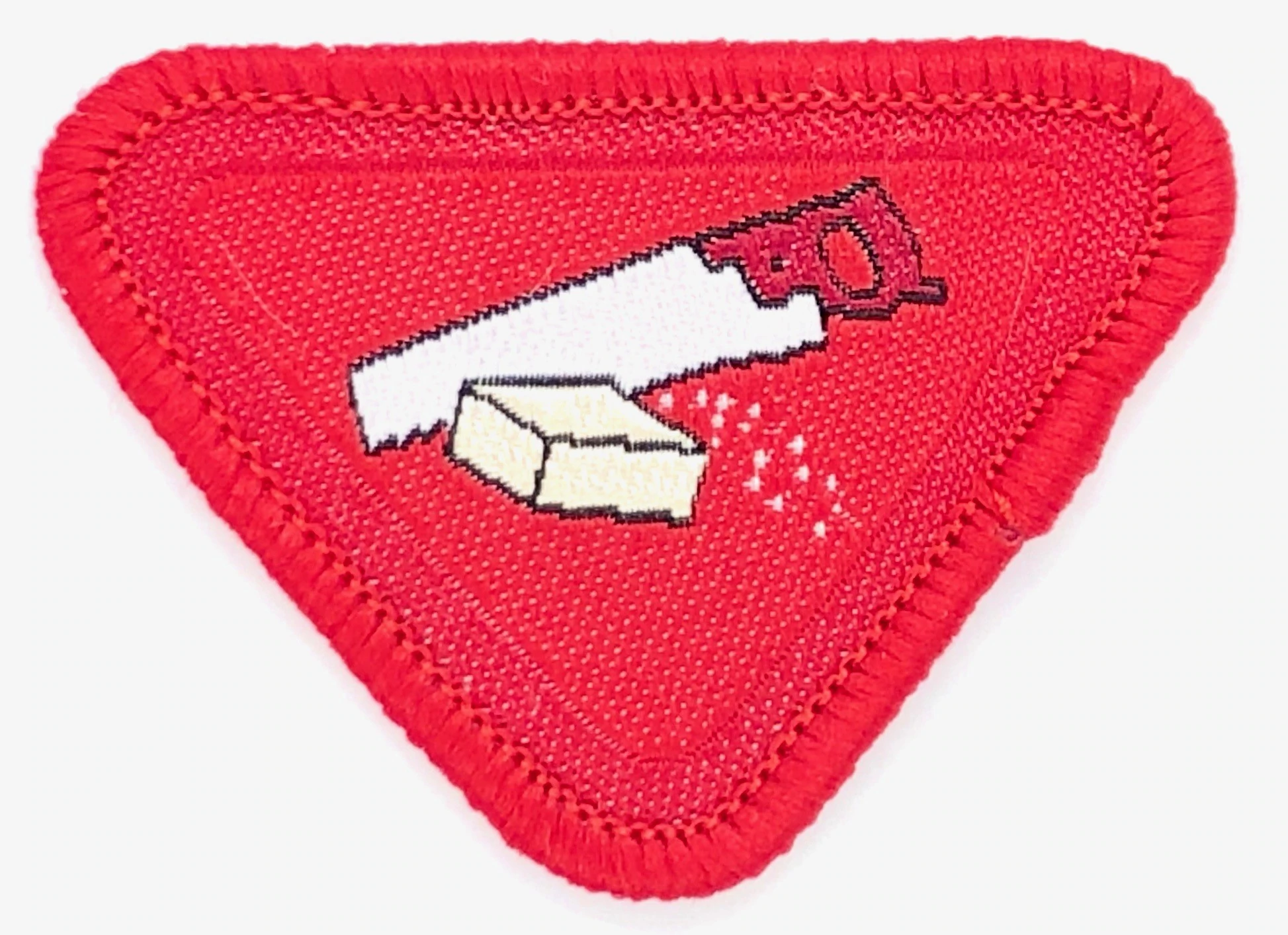 Carpenter AwardExplain the work of a carpenter.Name three things that a carpenter build.Read the following texts and tell what each carpenter built.Genesis 6:14-16Exodus 30:1-32 Samuel 5:11Identify the basic tools required for simple woodworking and explain how to take care of them.Visit one of the places listed below:
a) Lumber Yardb) Hardware Storec) Woodworking Shopd) SawmillUse carpentry tools to make one of the following:Birdhouse or feederKey holderNapkin holderAnother useful wooden objectDiscuss Jesus the carpenter and the items he made.